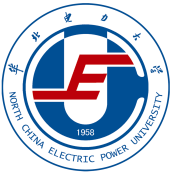 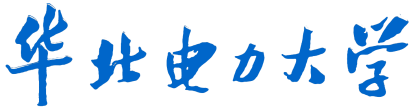 北京能源发展研究基地第四期建设发表理论文章、中文论文汇编（2017年）北京能源发展研究基地二○一八年十二月2017年北京能源发展研究基地发表理论文章、中文论文情况一览表1、理论文章2、核心期刊论文（CSSCI收录12篇，EI收录7篇，中文核心47篇）3、学报类核心论文4、一般期刊论文序号作者文章题目报刊名称日期备注1樊良树不夭其生，不绝其长光明日报2017年5月25日评论版2樊良树惜物是一种美德光明日报2017年6月7日评论版3樊良树因天材，就地利，故城郭不必中规矩光明日报2017年9月12日评论版4李俊峰救地球先要救人类自己人民日报2017年10月17日海外版5曾  鸣开启自然生态减压的时间窗口光明日报2017年11月7日评论版序号作者论文题目刊物名称日期备注1李存斌  鲁平基于云模型的电力企业技术创新能力评价研究科技管理研究2017/1/18中文核心CSSCI2杨勇平等塔式太阳能电站分离式吸热器热流分布与定日镜场设计研究可再生能源2017/2/1中文核心3曾  鸣等能源互联网背景下自动需求响应关键问题及展望电力建设2017/2/1中文核心4曾  鸣等能源互联微网系统供需双侧多能协同优化策略及其求解算法电网技术2017/2/5中文核心  EI5杨勇平等碳减排技术发展现状热力发电2017/2/8中文核心6檀勤良等模糊供给下生物质发电燃料供应链模式研究中国软科学2017/2/18中文核心CSSCI7檀勤良等生物质发电供应链协同演化研究——基于山东省生物质发电厂的实证研究中国农业大学学报2017/2/22中文核心8牛东晓等基于KPCA和NSGA-II优化CNN参数的电动汽车充电站短期负荷预测电力建设2017/3/1中文核心9白学祥  曾鸣等区域能源供给网络热电协同规划模型与算法电力系统保护与控制2017/3/1中文核心10杨勇平等燃料比㶲计算基准对燃煤机组单耗分析结果的影响热力发电2017/3/3中文核心11杨勇平等塔式太阳能辅助1000MW 燃煤发电机组锅炉的热力性能分析中国电机工程学报2017/3/5中文核心  一级学报12张晶杰  王志轩  赵  毅环保电价政策改革优化研究——基于燃煤发电企业环保治理成本的分析价格理论与实践2017/3/10中文核心CSSCI13杨勇平等太阳能辅助燃煤发电系统蓄热运行策略优化工程热物理学报2017/3/21中文核心  一级学报14牛东晓等基于贝叶斯推理的ANFIS电网发展水平评估电网与清洁能源2017/3/25中文核心15曾  鸣等区块链框架下能源互联网多模块协同自治模式初探中国电机工程学报2017/3/27中文核心  一级学报16杨勇平等两段式塔式太阳能腔式吸热器设计及性能分析动力工程学报2017/4/1中文核心  一级学报17赵会茹等售电侧开放下日前电力市场动态博弈模型电力建设2017/4/9中文核心18谭忠富等市场环境下的售电商合作博弈研究中国电力2017/4/13中文核心19乞建勋   郭晓玲资源约束下可打断项目组合选择模型研究中国管理科学2017/4/15中文核心CSSCI20李存斌  等颠覆性创新技术对国家电网公司影响的综合评价研究科技管理研究2017/4/20中文核心CSSCI21曾  鸣等智能配电网需求响应效益综合评价电网技术2017/5/5中文核心  EI22刘吉成等基于系统动力学的风电产业价值链增值效应研究科技管理研究2017/5/20中文核心CSSCI23刘敦楠等面向能源互联网的微平衡调度交易设计 电力系统自动化2017/5/25中文核心  EI24杨勇平等塔式太阳能热发电太阳倍数及储热时长优化研究热力发电2017/6/1中文核心25曾  鸣等基于Tent映射混沌优化NSGA-II算法的综合能源系统多目标协同优化运行电力自动化设备2017/6/10中文核心  EI26杨勇平等带原煤预干燥的电站高效烟气余热利用系统热力学分析中国电机工程学报2017/6/13中文核心  一级学报27马忠玉  肖宏伟实现“十三五”天然气消费比重翻番目标的路径研究宏观经济管理2017/7/8中文核心CSSCI28何永秀等基于合作博弈论的常规能源与新能源发电权置换交易模式研究电网技术2017/8/1中文核心29赵旭光运动式环境治理的困境及法治转型山东社会科学2017/8/5中文核心CSSCI30高  澈    牛东晓等大规模新能源区域互联消纳能力分析及综合评价方法研究中国电力2017/8/8中文核心31杨勇平等燃气—蒸汽联合循环变工况调节方案对比分析动力工程学报2017/8/15中文核心  一级学报32施应玲  等中国火电产业的历史轨迹与发展展望科技管理研究2017/8/28中文核心CSSCI33杨勇平等太阳能预干燥低阶煤发电系统性能分析动力工程学报2017/9/1中文核心  一级学报34何永秀等基于合作博弈论的常规能源与新能源发电权置换交易模式研究电网技术2017/9/1中文核心  EI35马忠玉  肖宏伟基于卫星夜间灯光数据的中国分省碳排放时空模拟中国人口•资源与环境2017/9/15中文核心CSSCI36曾  鸣等市场环境下计及多主体收益的分布式电源优化配置和定价决策方法电力建设2017/10/1中文核心37闫庆友等基于广义迪氏指数分解法的京津冀地区碳排放因素分解科技管理研究2017/10/10中文核心38檀勤良等基于ANP的生物质发电燃料收储模式评价模型科技管理研究2017/10/11中文核心CSSCI39杨勇平等燃煤电站一次风加热流程优化的高效集成系统性能分析中国电机工程学报2017/10/20中文核心  一级学报40谭忠富等考虑需求响应的风光燃储集成虚拟电厂双层随机调度优化模型可再生能源2017/10/20中文核心41张  硕等新能源电力系统用户需求响应复杂适应行为研究电力建设2017/11/1中文核心42闫庆友等基于网络DEA模型的生物质发电行业利润相对效率的研究运筹与管理2017/11/8中文核心43檀勤良等多期生物质发电燃料供应链优化工业技术经济2017/11/10中文核心44杨勇平等基于煤干燥技术与乏汽 GGH 的燃煤电站清洁高效协同系统热力发电2017/12/1中文核心45赵旭光  李红枫社会主义生态文明建设的法治保障中国行政管理2017/12/1中文核心CSSCI46刘敦楠等考虑非价格因素的售电公司竞争力分析电力系统自动化2017/12/10中文核心  EI47刘敦楠等促进新能源消纳的电力交易偏差结算补偿机制 电力系统自动化2017/12/25中文核心  EI序号作者论文题目刊物名称日期备注1何永秀等基于集中式新能源精准扶贫的电能替代模式研究华北电力大学学报（社会科学版）2017/2/1学报类核心2张金良不同政策工具对发电企业碳减排的影响路径华北电力大学学报（社会科学版）2017/8/20学报类核心序号作者论文题目刊物名称日期备注1肖宏伟2016年电力形势分析与2017年展望中国物价2017/1/15一般期刊2马忠玉  肖宏伟基于卫星灯光数据的我国省域电力消费模拟研究中国能源2017/1/25一般期刊3王  遥特朗普能源政策将带来的连锁反应中国经济周刊2017/2/13一般期刊4肖宏伟2016年能源形势分析及2017年预测发展研究2017/2/20一般期刊5肖宏伟谨防电力产能过剩风险进一步加剧中国发展观察2017/3/5一般期刊6赵洱岽等应对北京雾霾防治的电力行业低碳发展研究可持续能源2017/4/3一般期刊7马忠玉  肖宏伟中国区域PM2.5影响因素空间分异研究——基于地理加权回归模型的实证分析山西财经大学学报2017/4/6一般期刊8王  伟企业治理体系和治理能力现代化的致良知：国家电网公司法治企业建设的文化思考 中国电力企业管理 2017/6/10一般期刊9肖宏伟等新常态下北京市“十三五”分品种分行业能源需求预测研究发展研究2017/6/20一般期刊10刘敦楠电力市场、碳排放权市场和绿色证书市场的协调发展电器工业2017/7/5一般期刊11郭  森基于BN分解和ALO优化LSSVM模型的风电出力预测智慧电力2017/7/20一般期刊12高新宇等电力企业的电力营销管理策略数字通信世界2017/8/1一般期刊13马忠玉  肖宏伟美国页岩气产业扶持政策体系及借鉴启示中国物价2017/8/15一般期刊14姚多朵  牛东晓基于电力大数据的电网规划研究科技与产业2017/9/17一般期刊15肖宏伟2017年上半年能源形势分析及全年预测发展研究2017/9/20一般期刊16曾  鸣综合能源系统政策机制的顶层设计中国电力企业管理2017/10/5一般期刊17谭忠富等多能互补系统关键技术综述分布式能源2017/10/15一般期刊18肖宏伟雾霾污染影响因素识别及政策选择中囯环境科学学会学术年会论文集（2017）2017/10/20会议论文集19闫庆友等基于CGE 模型的中国电力市场改革政策模拟分析经济研究导刊2017/11/2一般期刊20王学棉等用电自由：《电力法》修改的目的大众用电2017/11/5一般期刊21李俊峰煤矿机电和提升运输事故的安全策略与关键技术能源与节能2017/11/20一般期刊22肖宏伟2017年我国能源形势分析及2018年预测科技促进发展2017/11/20一般期刊23马忠玉  肖宏伟能源革命视阈下我国页岩气产业发展战略研究中国能源2017/11/25一般期刊24袁家海等煤电清洁高效利用现状与展望煤炭经济研究2017/12/11一般期刊25王  鹏评估各地电力体制改革进展的方法论中国电力企业管理2017/12/15一般期刊26马忠玉  肖宏伟等绿色发展视角下我国页岩气产业发展支持政策研究中国物价2017/12/15一般期刊27周鹏程吴南南曾  鸣考虑投入产出关联关系的配网效益评价研究山东电力技术2017/12/25一般期刊